Please select the CIP program(s) to which you are applying, and complete the corresponding sections of this application.  (Double click to select all programs that apply):What is the existing use of the building/property? Total gross floor area (sq. ft.) of existing building(s) at the subject property: Does the proposed scope of work include an increase to the gross floor area of the building?No   Yes If yes, please indicate the total gross floor area (sq. ft.) of the building upon completion of the scope of work: Are there any outstanding work orders on this property?  No          YesCurrent assessed value of the property: Current property taxes (annual): Is the property in tax arrears?   No          Yes If yes, please specify the amount: Have you received funding from the Community Improvement Program in previous years for this subject property?  No       Yes (please complete the following section):Year in which funding was granted: Amount(s) and CIP program(s) through which previous funding was granted: Have you received grants/loans or other financial assistance for this property from other Town of Cobourg programs or from other level(s) of government? No      Yes (please complete the following section):	Specify the type, date, and amount of financial assistance received: Will the scope of work introduce a new business to Downtown Cobourg?   No          YesIf yes, please provide a description of the business and attach a copy of a signed minimum 12 month lease. Will the scope of work be visible from the public realm (street, park, parking lot, etc.)?  No          YesWill the scope of work address an engineering/structural issue(s) with an existing building?   No          Yes If yes, please provide supporting documentation from a qualified professional that demonstrates the nature and extent of the engineering/structural issue(s) to be addressed.What is the heritage status of the subject property?Construction/Project ScheduleApproximate start date: Approximate end date: STUDY GRANT PROGRAMEligibility and program requirements can be found in Section 6.4 of the Downtown Cobourg Vitalization CIP.Please describe in detail the type of study for which you are seeking financial support through the Study Grant Program: Please attach the following supporting documentation: Itemized quote(s) that includes the name of the qualified consultant(s) who will be undertaking this scope of work Other relevant drawings or studies to support the proposed scope of work, if applicable, or as required by the Town of CobourgFAÇADE IMPROVEMENT GRANT/LOAN PROGRAMEligibility and program requirements can be found in Section 6.5 of the Downtown Cobourg Vitalization CIP.Please describe in detail the full eligible scope of work for which you are seeking financial support through the Façade Improvement Grant/Loan program: Please indicate which façade(s) are included in the scope of work (select all that apply):	FRONT	1st storey	2nd storey	3rd storey	REAR	1st storey	2nd storey	3rd storey	SIDE A	1st Storey	2nd storey	3rd storey	SIDE B	1st storey	2nd storey	3rd storey	Will the entirety of an existing building’s publicly visible façade be improved? Yes   NoPlease attach the following supporting documentation: Photographs of the existing building  Historical photographs of the building, if available  Confirmation of an approved Heritage Permit, if applicable Elevation drawings to illustrate the full scope of the proposed façade improvements Other relevant drawings, studies, or information to support the proposed scope of work, if applicable, or as required by the Town of Cobourg Itemized quote(s) indicating project/construction costs, and including the name and contact information of the qualified contractor(s)/other professional(s) who will be undertaking the workBUILDING IMPROVEMENT GRANT/LOAN PROGRAMEligibility and program requirements can be found in Section 6.6 of the Downtown Cobourg Vitalization CIP.Please describe in detail the full the eligible scope of work for which you are seeking financial support through the Building Improvement Grant/Loan Program: Please attach the following supporting documentation: Photographs of the existing building  Historical photographs of the building, if available  Confirmation of an approved Heritage Permit, if applicable Architectural drawings to illustrate the full scope of the proposed building improvements Other relevant drawings, studies, or information to support the proposed scope of work, if applicable, or as required by the Town of Cobourg Itemized quote(s) indicating project/construction costs, and including the name and contact information of the qualified contractor(s)/other professional(s) who will be undertaking the workRESIDENTIAL GRANT/LOAN PROGRAMEligibility and program requirements can be found in Section 6.7 of the Downtown Cobourg Vitalization CIP.Please describe in detail the full the eligible scope of work for which you are seeking financial support through the Residential Grant/Loan Program: Please attach the following supporting documentation: Photographs of the existing building  Historical photographs of the building, if available  Confirmation of an approved Heritage Permit, if applicable Floor plans specifically indicating the gross floor area of the total residential habitable floor space that is being rehabilitated/upgraded/created. Other relevant drawings or studies to support the proposed scope of work, if applicable, or as required by the Town of Cobourg  Itemized quote(s) indicating project/construction costs, and including the name and contact information of the qualified contractor(s)/other professional(s) who will be undertaking the workVITALIZATION (TAX INCREMENT) GRANT PROGRAMEligibility and program requirements can be found in Section 6.8 of the Downtown Cobourg Vitalization CIP.  Please describe in detail the project that was constructed and completed at the subject property that created the significant increase in assessment and property taxes.  Include a description of the current land use and, if applicable, a description of how the project incorporates exemplary urban design, enhances the heritage character of the area, incorporates affordable residential units, and/or achieves LEED certification or other sustainable design/construction standards recognized by the Town: 
When was this work completed? Post-project increase in assessment value: Post-project increase in municipal taxes: Please attach the following supporting documentation: Photographs of the building/property showing the completed project A copy of the reassessment of the property by MPAC Other relevant drawings/studies or other documentation in support of the completed project, or as required by the Town of CobourgBROWNFIELDS TAX ASSISTANCE PROGRAMEligibility and program requirements can be found in Section 6.9 of the Downtown Cobourg Vitalization CIP.Please describe in detail the full the eligible scope of work for which you are seeking financial support through the Brownfields Tax Assistance Program: Area of land to be remediated/developed (Ha.): Rehabilitation PeriodApproximate start date: Approximate end date: Development PeriodApproximate start date: Approximate end date: Please attach the following supporting documentation: Photographs of the brownfield site Phase II Environmental Site Assessment (ESA) Remedial Work Plan (if applicable) Risk Assessment (if applicable) Other relevant drawings/studies or other documentation in support of the project, or as required by the Town of CobourgVITALIZATION DEVELOPMENT CHARGE GRANT PROGRAMEligibility and program requirements can be found in Section 6.10 of the Downtown Cobourg Vitalization CIP.Please describe in detail the full the eligible scope of work for which you are seeking financial support through the Vitalization Development Charge Grant Program: Total amount of Development Charges for this project: Please attach the following supporting documentation: Photographs of the building/property (showing the completed project, if applicable) Other relevant drawings/studies or other documentation in support of the project, or as required by the Town of CobourgFOR BROWNFIELD SITES: Phase II Environmental Site Assessment (ESA) Remedial Work Plan (if applicable) Risk Assessment (if applicable)FEES GRANT PROGRAMEligibility and program requirements can be found in Section 6.11 of the Downtown Cobourg Vitalization CIP.Please list all eligible municipal fees that have been paid to permit construction of this project.Completed Submission – Before submitting this application, please ensure the following has been completed: 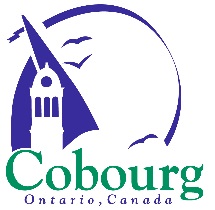 The Corporation of the Town of CobourgDowntown Cobourg Vitalization Community Improvement Plan (CIP) ApplicationThe Corporation of the Town of CobourgDowntown Cobourg Vitalization Community Improvement Plan (CIP) ApplicationThe Corporation of the Town of CobourgDowntown Cobourg Vitalization Community Improvement Plan (CIP) ApplicationThe Corporation of the Town of CobourgDowntown Cobourg Vitalization Community Improvement Plan (CIP) ApplicationLOCATION OF SUBJECT PROPERTY LOCATION OF SUBJECT PROPERTY LOCATION OF SUBJECT PROPERTY LOCATION OF SUBJECT PROPERTY Municipal Address: Municipal Address: Municipal Address: Municipal Address: Legal Description: Legal Description: Legal Description: Legal Description: Is this a condominium corporation?   No	   Yes If yes, will the proposed work alter a common element?   No	   Yes If yes, please attach a letter from the condominium board authorizing the proposed work.Is this a condominium corporation?   No	   Yes If yes, will the proposed work alter a common element?   No	   Yes If yes, please attach a letter from the condominium board authorizing the proposed work.Is this a condominium corporation?   No	   Yes If yes, will the proposed work alter a common element?   No	   Yes If yes, please attach a letter from the condominium board authorizing the proposed work.Is this a condominium corporation?   No	   Yes If yes, will the proposed work alter a common element?   No	   Yes If yes, please attach a letter from the condominium board authorizing the proposed work.APPLICANT INFORMATIONAPPLICANT INFORMATIONAPPLICANT INFORMATIONAPPLICANT INFORMATIONName: Name: Name: Name: Phone: Cell: Cell: Email: Address: Address: Address: Address: Town: Town: Postal Code: Postal Code: OWNER Information (if different than above)OWNER Information (if different than above)OWNER Information (if different than above)OWNER Information (if different than above)Name: Name: Name: Name: Phone: Cell: Cell: Email: Address: Address: Address: Address: Town: Town: Postal Code: Postal Code: Agent/Contractor InformationAgent/Contractor InformationAgent/Contractor InformationAgent/Contractor InformationName: Name: Name: Name: Company name: Company name: Company name: Company name: Phone: Cell: Cell: Email: Company address: Company address: Company address: Company address: Town: Town: Postal Code: Postal Code: Study Grant ProgramAmount Requested: $ Façade Improvement ProgramAmount Requested: $ Building Improvement Grant/Loan ProgramAmount Requested: $ Residential Grant/Loan ProgramAmount Requested: $ Vitalization Tax Increment Grant ProgramAmount Requested: $ Brownfields Tax Assistance ProgramAmount Requested: $ Vitalization Development Charges Grant ProgramAmount Requested: $ Fees Grant ProgramAmount Requested: $ RESIDENTIAL SPACE (if applicable)	Indicate the number of existing residential units currently at the subject property, and whether they are presently occupied or vacant, and for how long the unit(s) has been vacant:Number of new residential units being created by this scope of work:Total number of residential units at the subject property upon completion of the scope of work:Residential space (gross floor area) in the building that is being rehabilitated/upgraded/created through this scope of work (sq. ft.):COMMERCIAL SPACE (if applicable)	Indicate the number of existing commercial units currently at the subject property, and whether they are presently occupied or vacant, and for how long the unit(s) has been vacant:Number of new commercial units being created by this scope of work:Total number of commercial units at the subject property upon completion of the scope of work:Commercial space (gross floor area) in the building that is being rehabilitated/upgraded/created through this scope of work (sq. ft.):Located in a Heritage Conservation District (designated under Part V of the Ontario Heritage Act)Individually designated by by-law (designated under Part IV of the Ontario Heritage Act)Listed on the Town of Cobourg’s Register of Properties of Cultural Heritage Value and Interest(non-designated)No heritage statusFEE TYPEFEE PAID ($)TOTALDECLARATION & SIGNATUREDECLARATION & SIGNATUREDECLARATION & SIGNATUREI hereby declare that the statements made herein are, to the best of my belief and knowledge, a true and complete representation of the purpose and intent of this application.  I have reviewed the submission requirements and understand that incomplete applications may not be accepted. I also understand that the proposal must comply with all other applicable legislation and by-laws and that other approvals, if required, must be described clearly in this application form (e.g. Minor Variance, Site Plan, Building Permit, Sign Permit, Heritage Permit, etc.).  I acknowledge that Town of Cobourg staff may visit the property that is the subject of this application for the purpose of evaluating the merits of this application. I acknowledge that personal information on this form is collected under the authority of the Ontario Heritage Act, Municipal Act, and/or the Planning Act and will be used to process the Community Improvement Plan application and the information may also be released to the public. I acknowledge that I have read in full the Downtown Cobourg Community Improvement Plan and understand and conform to the eligibility and program requirements.As the date of this application, I am the registered Owner of the property described in this application, and I have examined the contents of this application and hereby certify that the information submitted with the application is correct insofar as I have knowledge of these facts, and I concur with the submission of this application by: I hereby declare that the statements made herein are, to the best of my belief and knowledge, a true and complete representation of the purpose and intent of this application.  I have reviewed the submission requirements and understand that incomplete applications may not be accepted. I also understand that the proposal must comply with all other applicable legislation and by-laws and that other approvals, if required, must be described clearly in this application form (e.g. Minor Variance, Site Plan, Building Permit, Sign Permit, Heritage Permit, etc.).  I acknowledge that Town of Cobourg staff may visit the property that is the subject of this application for the purpose of evaluating the merits of this application. I acknowledge that personal information on this form is collected under the authority of the Ontario Heritage Act, Municipal Act, and/or the Planning Act and will be used to process the Community Improvement Plan application and the information may also be released to the public. I acknowledge that I have read in full the Downtown Cobourg Community Improvement Plan and understand and conform to the eligibility and program requirements.As the date of this application, I am the registered Owner of the property described in this application, and I have examined the contents of this application and hereby certify that the information submitted with the application is correct insofar as I have knowledge of these facts, and I concur with the submission of this application by: I hereby declare that the statements made herein are, to the best of my belief and knowledge, a true and complete representation of the purpose and intent of this application.  I have reviewed the submission requirements and understand that incomplete applications may not be accepted. I also understand that the proposal must comply with all other applicable legislation and by-laws and that other approvals, if required, must be described clearly in this application form (e.g. Minor Variance, Site Plan, Building Permit, Sign Permit, Heritage Permit, etc.).  I acknowledge that Town of Cobourg staff may visit the property that is the subject of this application for the purpose of evaluating the merits of this application. I acknowledge that personal information on this form is collected under the authority of the Ontario Heritage Act, Municipal Act, and/or the Planning Act and will be used to process the Community Improvement Plan application and the information may also be released to the public. I acknowledge that I have read in full the Downtown Cobourg Community Improvement Plan and understand and conform to the eligibility and program requirements.As the date of this application, I am the registered Owner of the property described in this application, and I have examined the contents of this application and hereby certify that the information submitted with the application is correct insofar as I have knowledge of these facts, and I concur with the submission of this application by: ofAgent NameAgent Company NameWho I have appointed as my agent. Who I have appointed as my agent. Who I have appointed as my agent. Signature of OwnerDatePre-consultation meeting with staff.Pre-consultation meeting with staff.A Heritage Permit (if required) has been issued. A Heritage Permit (if required) has been issued. Application form has been completed.Application form has been completed.If applicable, a letter of authorization from the condominium board is attached.If applicable, a letter of authorization from the condominium board is attached.If applicable, a copy of a signed minimum 12-month lease for a new downtown business is attached.If applicable, a copy of a signed minimum 12-month lease for a new downtown business is attached.All other required and supporting documentation, including drawings, photographs, studies, reports, etc., as indicated in this application form, is attached.All other required and supporting documentation, including drawings, photographs, studies, reports, etc., as indicated in this application form, is attached.Applicants may be asked to provide additional supporting materials to assist with the review of the application.Applicants may be asked to provide additional supporting materials to assist with the review of the application.Please note: The personal information on this form was collected pursuant to the Freedom of Information Act and forms part of a public record open to inspection by any person upon request at the office of the clerk during normal office hours. See the Municipal Freedom of Information and Protection of Privacy Act, R.S.O. 1990, c.M.56, s.14(1)(c).